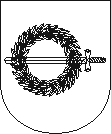 KLAIPĖDOS RAJONO SAVIVALDYBĖS ADMINISTRACIJOSDIREKTORIUSĮSAKYMASDĖL SUPAPRASTINTŲ VIEŠŲJŲ PIRKIMŲ TAISYKLIŲ 50.1 ir 50.2 papunkčių PAKEITIMO ir TAISYKLIŲ papildymo 38.35 papunkčiu2016 m. gegužės 24 d. Nr. AV-1093GargždaiVadovaudamasis Lietuvos Respublikos vietos savivaldos įstatymo 18 straipsnio 1 dalimi:1. P a k e i č i u Klaipėdos rajono savivaldybės administracijos supaprastintų viešųjų pirkimų taisykles, patvirtintas Klaipėdos rajono savivaldybės administracijos direktoriaus 2016-01-11 įsakymu Nr. AV-29 ,,Dėl supaprastintų viešųjų pirkimų taisyklių patvirtinimo” (toliau – Taisyklės):1.1. Pakeičiu Taisyklių 50.1 papunktį ir jį išdėstau taip:„50.1. jeigu perkančioji organizacija numato pasiūlymus vertinti pagal mažiausios kainos kriterijų arba pagal perkančiosios organizacijos pirkimo dokumentuose nustatytus su pirkimo objektu susijusius kriterijus – pasiūlymas (projektas) ir paraiška turi būti pateikiami raštu ir pasirašyti tiekėjo ar jo įgalioto asmens, o elektroninėmis priemonėmis teikiamas pasiūlymas (projektas) ar paraiška – pateikti su saugiu elektroniniu parašu (gali būti netaikomas mažos vertės pirkimams), atitinkančiu Lietuvos Respublikos elektroninio parašo įstatymo nustatytus reikalavimus. Tiekėjas, nusprendęs pateikti užšifruotą pasiūlymą, jei atliekamas elektroninis pirkimas, turi: (i) iki pasiūlymų pateikimo termino pabaigos naudodamasis CVP IS priemonėmis pateikti užšifruotą pasiūlymą (užšifruojamas visas pasiūlymas arba pasiūlymo dokumentas, kuriame nurodyta pasiūlymo kaina); (ii) iki vokų atplėšimo procedūros (posėdžio) pradžios CVP IS susirašinėjimo priemonėmis pateikti slaptažodį, su kuriuo perkančioji organizacija galės iššifruoti pateiktą pasiūlymą. Iškilus CVP IS techninėms problemoms, kai tiekėjas neturi galimybės pateikti slaptažodžio per CVP IS susirašinėjimo priemonę, tiekėjas turi teisę slaptažodį pateikti kitomis priemonėmis pasirinktinai: perkančiosios organizacijos oficialiu elektroniniu paštu, faksu arba raštu. Tokiu atveju tiekėjas turėtų būti aktyvus ir įsitikinti, kad pateiktas slaptažodis laiku pasiekė adresatą (pavyzdžiui, susisiekęs su perkančiąja organizacija oficialiu jos telefonu ir (arba) kitais būdais). Tiekėjui užšifravus visą pasiūlymą ir iki vokų atplėšimo procedūros (posėdžio) pradžios nepateikus (dėl jo paties kaltės) slaptažodžio arba pateikus neteisingą slaptažodį, kuriuo naudodamasi perkančioji organizacija negalėjo iššifruoti pasiūlymo, pasiūlymas laikomas nepateiktu ir nėra vertinamas. Jeigu nurodytu atveju tiekėjas užšifravo tik pasiūlymo dokumentą, kuriame nurodyta pasiūlymo kaina, o kitus pasiūlymo dokumentus pateikė neužšifruotus – perkančioji organizacija tiekėjo pasiūlymą atmeta kaip neatitinkantį pirkimo dokumentuose nustatytų reikalavimų (tiekėjas nepateikė pasiūlymo kainos).Jeigu pasiūlymai teikiami ne elektroninėmis priemonėmis, pasiūlymai turi būti įdėti į voką, kuris užklijuojamas, ant jo užrašomas pirkimo pavadinimas, tiekėjo pavadinimas ir adresas, nurodoma „neatplėšti iki ...“ (nurodoma pasiūlymų pateikimo termino pabaiga). Pasiūlymo (atskirų pasiūlymo dalių) lapai turi būti sunumeruoti, susiūti ir neleistų nepažeidžiant susiuvimo į pasiūlymą įdėti naujus, išplėšti esančius lapus ar juos pakeisti. Tokiu atveju pasiūlymo paskutinio lapo antroje pusėje pasirašo tiekėjas arba jo įgaliotas asmuo, (nurodoma pasirašančiojo asmens vardas, pavardė ir pareigos, pasiūlymo lapų skaičius). Pasiūlymo galiojimo užtikrinimą patvirtinantis dokumentas neįsiuvamas ir nenumeruojamas“;1.2. Pakeičiu Taisyklių 50.2 papunktį ir jį išdėstau taip:„50.2. jeigu perkančioji organizacija numato pasiūlymus vertinti pagal ekonomiškai naudingiausio pasiūlymo vertinimo kriterijų, vertinant ekspertinių vertinimų metodais, – pasiūlumas (projektas) ir paraiška turi būti pateikiami raštu ir pasirašyti tiekėjo ar jo įgalioto asmens, o elektroninėmis priemonėmis teikiamas pasiūlymas (projektas) ar paraiška – pateikti su saugiu elektroniniu parašu (gali būti netaikomas mažos vertės pirkimams), atitinkančiu Lietuvos Respublikos elektroninio parašo įstatymo nustatytus reikalavimus. Jeigu pasiūlymai teikiami ne elektroninėmis priemonėmis – pasiūlymo kaina turi būti pateikta viename užklijuotame voke, o likusios pasiūlymo dalys (techniniai pasiūlymo duomenys ir kita informacija bei dokumentys) – kitame užklijuotame voke. Šie abu vokai turi būti įdėti į bendrą voką, jis taip pat užklijuojamas, ant jo užrašomas pirkimo pavadinimas, tiekėjo pavadinimas ir adresas, nurodoma „neatplėšti iki ...“ (nurodoma pasiūlymų pateikimo termino pabaiga). Reikalavimas pasiūlymą pateikti dviejuose vokuose netaikomas pirkimą atliekant skelbiamų derybų būdu ar apklausos būdu, kai pirkimo metu gali būti deramasi dėl pasiūlymo sąlygų.Tiekėjas, nusprendęs pateikti užšifruotą dokumentą, kuriame nurodyta pasiūlymo kaina (antras vokas), jei atliekamas elektroninis pirkimas, turi: (i) iki pasiūlymų pateikimo termino pabaigos naudodamasis CVP IS priemonėmis pateikti pasiūlymą su užšifruotu dokumentu, kuriame nurodyta pasiūlymo kaina (iki nurodyto termino atskiruose vokuose pateikiamos abi pasiūlymo dalys (viena dėl pasiūlymo techninių duomenų ir kitos informacijos bei dokumentų, antra dėl kainos), tačiau užšifruojamas tik dokumentas, kuriame nurodyta pasiūlymo kaina (antras vokas); (ii) iki vokų su pasiūlymais, kuriuose nurodytos kainos, atplėšimo procedūros (posėdžio) pradžios CVP IS susirašinėjimo priemonėmis pateikti slaptažodį, su kuriuo perkančioji organizacija galės iššifruoti pateiktą dokumentą, kuriame nurodyta pasiūlymo kaina. Iškilus CVP IS techninėms problemoms, kai tiekėjas neturi galimybės pateikti slaptažodžio per CVP IS susirašinėjimo priemonę, tiekėjas turi teisę slaptažodį pateikti kitomis priemonėmis pasirinktinai: perkančiosios organizacijos oficialiu elektroniniu paštu, faksu arba raštu. Tokiu atveju tiekėjas turėtų būti aktyvus ir įsitikinti, kad pateiktas slaptažodis laiku pasiekė adresatą (pavyzdžiui, susisiekęs su perkančiąja organizacija oficialiu jos telefonu ir (arba) kitais būdais). Iki vokų su pasiūlymais, kuriuose nurodytos kainos (antro voko), atplėšimo procedūros (posėdžio) pradžios tiekėjui nepateikus (dėl jo paties kaltės) slaptažodžio arba pateikus neteisingą slaptažodį, kuriuo naudodamasi perkančioji organizacija negalėjo iššifruoti antrame voke pateiktos informacijos, tiekėjo pasiūlymas atmetamas kaip neatitinkantis pirkimo dokumentuose nustatytų reikalavimų (tiekėjas nepateikė pasiūlymo kainos)“.2. Papildau Taisyklių 38 punktą nauju 38.35 papunkčiu:„38.35. kai atliekamas elektroninis pirkimas pirkimo dokumentuose taip pat nurodoma, kad tiekėjo teikiamas pasiūlymas (kai pasiūlymai bus vertini pagal mažiausios kainos kriterijų) arba tiekėjo pasiūlymo dokumentas, kuriame nurodyta pasiūlymo kaina (antras vokas) (kai pasiūlymai bus vertini pagal ekonomiškai naudingiausio pasiūlymo vertinimo kriterijų) gali būti užšifruojamas“;3. Įsakymas gali būti skundžiamas Lietuvos Respublikos administracinių bylų teisenos įstatymo nustatyta tvarka.Direktorius					                      Sigitas Karbauskas